TOPNOSTTopnost kvalitativno: je proces, ko se delci topljenca razporedijo po topiluTopnost kvantitativno: je topno število g topljenca, ki se raztopijo v 100 g topilaTopnost je odvisna od zgradbe in od temperature:Odvisnost od ZGRADBE:Odvisnost od TEMPERATURE: raztopina soli in modre galice:nasičena raztopina soli in modre galice (ne raztopi se vse)obe istočasno segrevamosol je ostala – pri NaCl temperatura ne vpliva na topnostpri modri galici pa topnost z temperaturo naraščakristali:v topli vodi ga je manj, kot v hladni  topnost s temperaturo naraščaVPLIV NA HITROST RAZTAPLJANJA:Na hitrost raztapljanja vplivajo:temperatura, mešanje,velikost delcev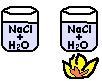 Temperatura:če snov segrevamo, se hitreje raztopi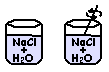 Mešanje:Če snov mešamo, se hitreje raztopiVelikost delcev: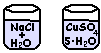 Manjši delci se hitreje raztopijoH2O - polarenCHCl3 (kloroform) - nepolarenNaCl polaren+ topen- ni topenI2 nepolaren- ni topen+ topen